Ústecký kraj – krajský úřad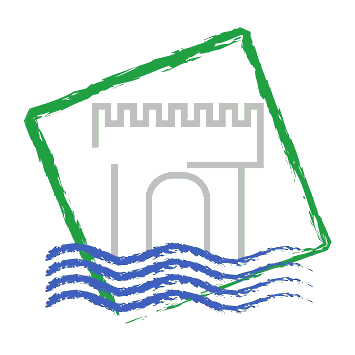 zpráva o výsledkuzahraniční pracovní cestyDatum cesty:7. 2020Název, cíl a důvod cesty:Jednání s projektovými partnery v rámci projektu „Umění pozdního středověku v hornické oblasti Krušnohoří“ – program přeshraniční spolupráce SN – CZ 2014-2020. Cíl cesty: Stadt- und Bergbaumuseum FreibergHarmonogram cesty:7.00 – odjezd z místa bydliště - Roztoky8.00 – příjezd do Oblastního muzea a galerie v Mostě – příprava podkladů            k jednání 9.30 – odjezd z OMGM (služební vůz OMGM) 10.00 – přejezd státní hranice v Mníšku11.00 - příjezd do Stadt- und Bergbaumuseum Freiberg, jednání14.45 - odjezd z Freiberku15.30 – přejezd hranice v Mníšku16.00 - příjezd do Oblastního muzea a galerie v Mostě, odjezd do Roztok17.15 - RoztokyPrůběh a výsledky cesty:Pracovní cesta byla podniknuta za účelem jednání s projektovými partnery z Hochschule für Bildende Künste Dresden (PP1) a ředitelkou Stadt- und Bergbaumuseum Freiberg p. Andreou Riedel. V rámci projektu „Umění pozdního středověku v hornické oblasti Krušnohoří“ se uskuteční závěrečná výstava „Krušnohoří/Erzgegirge – Umění pozdního středověku“ v nově přistavěných prostorách muzea v termínu 6. 5. – 27. 6. 2021. Muzeum do výstavy zapojí vlastní sbírkové předměty.  Byly projednány organizační záležitosti (transport uměleckých děl a výstavy, instalace, výstavní mobiliář, grafické práce, překlady, doprovodný program pro děti a dospělé, uspořádání kolokvia pro odbornou veřejnost, propagace atd.). Spolucestující:Ing. Eva Hladká – Ústecký kraj, Mgr. Jitka Šrejberová, Ph.D. – Oblastní muzeum a galerie v Mostě, Mgr. Petra Polesná - tlumočniceNáklady na cestu hrazeny z:19/RP020002; akce 10150685470Zpracoval:PhDr. Adam Šrejber, Ph.D.Datum:10. 7. 2020